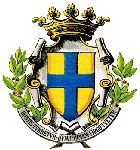 NUCLEO DI VALUTAZIONEPG 170633 2016.II/14.3Al  Sindaco del Comune di ParmaFederico PizzarottiDocumento di validazione della Relazione sulla performanceIl Nucleo di Valutazione del Comune di Parma , ai sensi dell’art. 14, comma 4, lett. C), D.Lgs. 150/2009, ha preso in esame la relazione sulla Performance 2015, predisposta dal Servizio Programmazione e Controllo Strategico e approvata dalla Giunta Comunale con delibera n. 280 del 28/07/2016, secondo quanto previsto dal Sistema di Misurazione e Valutazione della Performance vigente.ll Nucleo di Valutazione ha svolto il proprio lavoro di validazione della Relazione finale sulla Performance sulla base degli accertamenti che ha ritenuto opportuno adottare, tenendo conto del grado di conformità della Relazione al Piano della Performance adottato dal Comune di Parma, ai principi di qualità, comprensibilità, attendibilità e gradualità del processo di adeguamento ai contenuti del D.Lgs. 150/2009, nonché dei risultati e degli elementi emersi durante il monitoraggio delle varie fasi di attuazione del Piano stesso, nonché del Ciclo di gestione della Performance.Sulla base di quanto sopra, il Nucleo di Valutazione., ai sensi dell’art. 14, comma 4, lett. C) e comma 6, D.Lgs. 150/2009VALIDAla Relazione sulla Performance 2015 del Comune di Parma.Data 03/09/2016Presidente - Dott. Marco GiorgiDott. Vito PiccinniDott. Bruno Susio